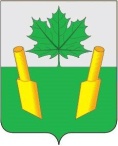 Муниципальное  бюджетное общеобразовательное учреждение  Саврасовская основная школаЛукояновского муниципального района Нижегородской областиПРИКАЗ                                                                                                           с. СаврасовоОб участии в проведении Всероссийских проверочных работ.В рамках проведения Всероссийских проверочных работ (далее – ВПР) на основании приказа отдела образования администрации Лукояновского муниципального района Нижегородской области от 19.03.2018 № 95 «О проведении Всероссийских проверочных работ в общеобразовательных учреждениях Лукояновского муниципального района»приказываю:Провести Всероссийские проверочные работы (далее – ВПР) в 4 классах в следующие сроки:17 апреля 2018 года – по учебному предмету «Русский язык» (часть 1 – диктант);19 апреля 2018 года – по учебному предмету «Русский язык» (часть 2);24 апреля 2018 года – по учебному предмету «Математика»;26 апреля 2018 года – по учебному предмету «Окружающий мир».В соответствии с порядком проведения ВПР провести проверочную работу в 4 классах на следующих уроках:– по русскому языку 17 и 19 апреля 2018 года на _3_ уроке;– по математике 24 апреля 2018 года на _2_ уроке;– по окружающему миру 26 апреля 2018 года на _2_ уроке.Выделить для проведения ВПР в 4 классе по всем предметам кабинет начальных классов.В дни проведения ВПР в 4 классе организовать приход учащихся 1 и 3 классов к 11.05 (4 урок)Провести Всероссийские проверочные работы (далее – ВПР) в 5 классах в следующие сроки:17 апреля 2018 года – по учебному предмету «Русский язык»;19 апреля 2018 года – по учебному предмету «Математика»;24 апреля 2018 года – по учебному предмету «История»;26 апреля 2018 года – по учебному предмету «Биология».В соответствии с порядком проведения ВПР провести проверочную работу в 5 классах на следующих уроках:– по русскому языку 17 апреля 2018 года на _2_ уроке;– по математике 19 апреля 2018 года на _2_ уроке;– по истории 24 апреля 2018 года на _3_ уроке;– по биологии 26 апреля 2018 года на _3_ уроке.Выделить для проведения ВПР в 5 классе по всем предметам кабинет 5 класса.Аброчнову Наталью Евгеньевну назначить ответственным за проведение ВПР во всех классах (кроме биологии в 5 классе).Аброчновой Наталье Евгеньевне:Организовать выполнение участниками работы. Выдать каждому участнику код (причём каждому участнику – один и тот же код на все работы). Каждый код используется во всей ОО только один раз. В процессе проведения работы заполнить бумажный протокол, в котором фиксируется соответствие кода и ФИО участника. Каждый участник переписывает код в специально отведенное поле на каждой странице работы. Работа может выполняться ручками (синей или черной), которые используются обучающимися на уроках.Присутствовать при проведении всех ВПР во всех классах.По окончании проведения работы собрать все комплекты.Получив от Сналиной Е. Е. критерии оценивания работ (после 14:00 в день проведения работ), организовать совместно с учителем-предметником проверку ответов участников с помощью критериев в течение дня проведения работы и следующего дня по соответствующему предмету.Совместно со Сналиной Е. Е., заполнить в течение дня проведения работы и следующего дня форму сбора результатов выполнения ВПР, для каждого из участников внести в форму его код, номер варианта работы и баллы за задания. В электронном протоколе передаются только коды участников, ФИО не указываются. Соответствие ФИО и кода остается в ОО в виде бумажного протокола.Сналину Елену Евгеньевну назначить ответственным (школьным) координатором проведения ВПР по образовательной организации и передать информацию об ответственном координаторе (контакты координатора) муниципальному (региональному) координатору.Сналиной Елене Евгеньевне, ответственному (школьному) координатору проведения ВПР:Обеспечить проведение подготовительных мероприятий для включения образовательной организации в списки участников ВПР, в том числе, авторизацию на портале сопровождения ВПР (www.vpr.statgrad.ru), получение логина и пароля доступа в личный кабинет образовательной организации, заполнение анкеты участника ВПР, получение инструктивных материалов.Внести необходимые изменения в расписание занятий образовательной организации в дни проведения ВПР. Скачать в личном кабинете системы ВПР протокол проведения работы и список кодов участников. Распечатать бумажный протокол и коды участников. Разрезать лист с кодами участников для выдачи каждому участнику отдельного кода.Скачать комплекты для проведения ВПР (зашифрованный архив) в личном кабинете системы ВПР. Архив доступен не позже, чем за 3 дня до начала ВПР.Получить пароль для распаковки архива в личном кабинете системы ВПР. Пароль доступен в 7:30 по местному времени в день проведения ВПР.  4 класс:17 апреля 2018 года – по учебному предмету «Русский язык» (часть 1 – диктант);19 апреля 2018 года – по учебному предмету «Русский язык» (часть 2);24 апреля 2018 года – по учебному предмету «Математика»;26 апреля 2018 года – по учебному предмету «Окружающий мир».5 класс:17 апреля 2018 года – по учебному предмету «Русский язык»;19 апреля 2018 года – по учебному предмету «Математика»;24 апреля 2018 года – по учебному предмету «История»;26 апреля 2018 года – по учебному предмету «Биология».Шифр к тексту диктанта по русскому языку для 4 класса доступен в 8:00 по местному времени 17 апреля 2018 годаРаспечатать варианты ВПР на всех участников. В личном кабинете системы ВПР получить критерии оценивания ответов. Критерии доступны в 14:00 по московскому времени в день проведения работы.Получить через личный кабинет на портале сопровождения ВПР электронную форму сбора результатов ВПР и передать их Аброчновой Н. Е. (Форма доступна в 14:00 по московскому времени в день проведения работы вместе с Критериями).Загрузить форму сбора результатов в систему ВПР. Загрузка формы сбора результатов в систему ВПР должна быть осуществлена в день проведения работы или на следующий день после проведения не позднее 24:00 по московскому времени.4 класс:до 24:00 20 апреля 2018 года– по учебному предмету «Русский язык»(часть 1 и часть 2);до 24:00 25 апреля 2018 года – по учебному предмету «Математика»;до 24:00 27 апреля 2018 года – по учебному предмету «Окружающий мир».5 класс:до 24:00 18 апреля 2018 года – по учебному предмету «Русский язык»;до 24:00 20 апреля 2018 года – по учебному предмету «Математика»;до 24:00 25 апреля 2018 года – по учебному предмету «История»;до 24:00 27 апреля 2018 года – по учебному предмету «Биология».Скачать статистические отчеты по соответствующим предметам. С помощью бумажного протокола установить соответствие между ФИО участников и их результатами. Сроки публикации отчетов представлены в Плане-графике проведения ВПР 2018.Назначить организаторами проведения ВПР в соответствующих кабинетах: Кабинет начальных классов – Маркина Н. И. (по всем предметам);Кабинет 5 класса:17 апреля 2018 года (русский язык) – Курячая С. В.;19 апреля 2018 года (математика) – Курячая С. В.;24 апреля 2018 года (история) – Курячая С. В.;26 апреля 2018 года (биология) – Курячая С. В. В связи с тем, что Аброчнова Н. Е. является учителем, преподающим биологию в 5 классе, считать ответственным за проведение ВПР по биологии в 5 классе 26.04.2018 Сналину Е. Е.Организаторам проведения ВПР в соответствующих кабинетах:проверить готовность аудитории перед проведением проверочной работы; получить от Аброчновой Н. Е.. материалы для проведения проверочной работы; выдать комплекты проверочных работ участникам;обеспечить порядок и тишину в кабинете во время проведения проверочной работы;заполнить бумажный протокол во время проведения проверочной работы;собрать работы участников по окончании проверочной работы и передать их Аброчновой Н. Е.Учителям-предметникам принять к сведению, что Министерство образования не рекомендует использовать результаты проведения ВПР для выставления годовых оценок обучающихся, но могут быть учтены образовательными организациями для оценки уровня подготовки обучающихся, совершенствования преподавания предметов и для определения дальнейшей траектории образования своих детей родителями обучающихся.Контроль над исполнением приказа оставляю за собой.19.03.2018 г. № 70Директор  школыСналина Е. Е.С приказом ознакомлены:19.03.2018г.Дата